THE WOODBADGE PART II FOR CANADIAN PATH RECOGNITION REQUEST - CEC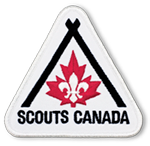 ** Please forward this Request to the Council Scouter Development Scouter for entry in MyScouts and sign off.  Then forward the signed copy to the Group Commissioner of your Group.  If you need the beads and scarf, please request your Group Commissioner purchases them from the online Scouts Shop at https://scoutshop.ca/group-commissioner-corner .Scouter Wood Badge II Criteria for completion:Scouters ensure that programs are conducted safely; consideration is given to both the physical and emotional safety of youth.Scouters engage in planning to facilitate (rather than deliver) youth-led Scouting activities.Scouters know how to provide formal and informal leadership opportunities for youth.Scouters promote regular adventures and understand that “adventure” is not synonymous with “challenge”.Scouters understand that SPICES are the “why” of Scouting and regularly review development of the SPICES with youth.Scouters facilitate balanced programs using the six Program Areas.Scouters enable youth to showcase personal progression and skill development to parents.Scouters know how to facilitate a program that functions primarily in small groups (i.e. Lodges, Lairs, Patrols, Expedition Teams).Scouters ensure that Plan-Do-Review is a routine part of each adventure.Scouters will understand the role of badges and recognize personal development appropriately.Scouters actively seek the knowledge and skills required to effectively contribute in their role.I certify that I have completed the Woodbadge Part II for Canadian Path on _____________________, and I can demonstrate the skills from the Scouter Development Map with minimal or infrequent support and have progressed from Stage 1: I Don’t Know … to at least Stage 4: I have… and have met the above expected outcomes.I certify that I have completed the Woodbadge Part II for Canadian Path on _____________________, and I can demonstrate the skills from the Scouter Development Map with minimal or infrequent support and have progressed from Stage 1: I Don’t Know … to at least Stage 4: I have… and have met the above expected outcomes.I certify that I have completed the Woodbadge Part II for Canadian Path on _____________________, and I can demonstrate the skills from the Scouter Development Map with minimal or infrequent support and have progressed from Stage 1: I Don’t Know … to at least Stage 4: I have… and have met the above expected outcomes.Name:  ______________________Group:  ______________________Position:  ____________________MailingAddress: ____________________________________________________MailingAddress: ____________________________________________________City: ________________________PostalCode:  _______________________ContactNumber: _____________________Email: _______________________Signature: ____________________Date: ________________________I, the Support Scouter, certify that the abovementioned scouter has learned the required skills from the Scouter Development Map with minimal or infrequent support and has progressed from Stage 1: I Don’t Know … to at least Stage 4: I have… and has met the above expected outcomes.I, the Support Scouter, certify that the abovementioned scouter has learned the required skills from the Scouter Development Map with minimal or infrequent support and has progressed from Stage 1: I Don’t Know … to at least Stage 4: I have… and has met the above expected outcomes.I, the Support Scouter, certify that the abovementioned scouter has learned the required skills from the Scouter Development Map with minimal or infrequent support and has progressed from Stage 1: I Don’t Know … to at least Stage 4: I have… and has met the above expected outcomes.Name:  ______________________Group:  ______________________Position:  ____________________Signature: ____________________Date:  _______________________FOR COUNCIL USES ONLYFOR COUNCIL USES ONLYFOR COUNCIL USES ONLYFOR COUNCIL USES ONLYReceived: __________________Reviewed:  ___________________Reviewed:  ___________________Scouter Recognized:  ___________Support visit if desired/needed: ________________Support visit if desired/needed: ________________Entered in Myscouts profile:  ______________________Entered in Myscouts profile:  ______________________